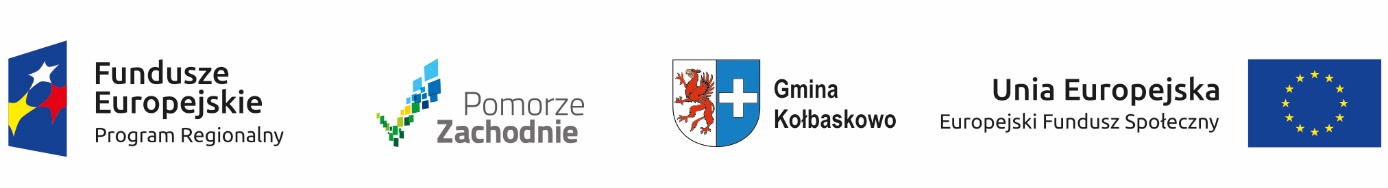 Załącznik nr 1 do OgłoszeniaFORMULARZ  OFERTY Nazwa wykonawcy (Imię i nazwisko): .......................................................................................................Adres: ........................................................................................................................................................tel.: .........…………................…………………………………….....……NIP: …………………………………................………………………...……PESEL: …………………..........…………………………………………………Adres e-mail: .......................................................................W odpowiedzi na ogłoszenie nr PR.042.03.2018.SSz z dnia 12.03.2018 r. Gminy Kołbaskowo w postępowaniu o udzielenie zamówienia publicznego na: 
usługi pn. „Prowadzenie zajęć dodatkowych w gminie Kołbaskowo 
w ramach projektu Edukacja warta zachodu – IV ogłoszenie”,współfinansowane ze środków Unii Europejskiej z Europejskiego Funduszu Społecznego oraz budżetu państwa w Osi priorytetowej VIII Edukacja Regionalnego Programu Operacyjnego Województwa Zachodniopomorskiego 2014-2020, działanie 8.3 Wsparcie szkół i placówek prowadzących kształcenie ogólne oraz uczniów uczestniczących w kształceniu podstawowym, gimnazjalnym i ponadgimnazjalnym w ramach Strategii ZIT dla Szczecińskiego Obszaru MetropolitalnegoOświadczam, że zapoznałem się z treścią ogłoszenia i akceptuję w całości wszystkie warunki tam zawarte.Składam ofertę na realizację przedmiotu zamówienia w zakresie określonym w ogłoszeniu i zgodnie ze wzorem umowy, na następujących warunkach:Nr części zamówienia/Liczba godzin:.............................................
Nazwa zajęć:....................................................................................................................
Nazwa szkoły: ..................................................................................................................Oferta cenowa:Cena brutto za godzinę zajęć: ...................................................................................PLNCena brutto łącznie za wszystkie godziny zajęć: .......................................................PLNŁącznie słownie złotych brutto:.......................................................................................Dane osoby fizycznej zaangażowanej w bezpośrednią realizację ww. zamówienia:Imię i nazwisko:...............................................................................................................Wykształcenie: ................................................................................................................Doświadczenie w liczbie przeprowadzonych godzin zajęć odpowiadających danej części zamówienia ALBO Doświadczenie zawodowe: Oświadczam, że doświadczenie zawodowe Pana/Pani ………………………………………( Imię i Nazwisko) w postaci liczby przeprowadzonych godzin zajęć odpowiadających danej części zamówienia w ciągu ostatnich 5 lat wynosi ............ godzin.ALBO
Oświadczam, że doświadczenie zawodowe Pana/Pani ………………………………………( Imię i Nazwisko) na stanowisku nauczyciela przedmiotu (tożsamego z częścią zamówienia, na którą składa jest oferta) wynosi ..... lat1.Załączam/nie załączam Program zajęć dla części zamówienia.Oświadczam, iż złożona przeze mnie oferta spełnia wszystkie wymogi dotyczące przedmiotu zamówienia zawarte w ogłoszeniu.Oświadczam, że uzyskałem wszelkie informacje niezbędne do prawidłowego przygotowania i złożenia niniejszej oferty.Oświadczam, że jestem związany niniejszą ofertą przez okres 30 dni od dnia upływu terminu składania ofert.Oświadczam, że zapoznałem się z wzorem umowy (załącznik nr 4 do Ogłoszenia) i zobowiązuję się, w przypadku wyboru mojej oferty, do zawarcia umowy, na warunkach określonych w ogłoszeniu, w miejscu i terminie wyznaczonym przez zamawiającego.Wraz z ofertą składam następujące dokumenty: oświadczenie Wykonawcy dotyczące spełniania warunków udziału w postępowaniu,program zajęć,Inne: ...........................................................................................................................................Wszelką korespondencję związaną z niniejszym postępowaniem należy kierować do:Imię i nazwisko: ………….....................................................................…………………………………………Adres: ..……...............................................................................................………………………………….Telefon: ………………..........................................…….. Adres e-mail: ..................................................................._________________ dnia ____ ____ 2018 roku______________________________                                                                 		              podpis osoby(osób) uprawnionej(-ych)                                                                                                         do reprezentowania wykonawcy